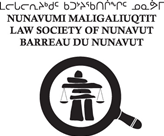 Intensive Trial Advocacy Course (ITA)September 5 – 9 2023Iqaluit, NunavutAn intensive 5-day program offering a unique learning opportunity to develop a solid foundation of courtroom skills tailored to lawyers practicing in northern communities.The ITA program teaches fundamental skill sets for litigators, both criminal and civil.  Participants will learn how to effectively conduct an examination-in-chief and a cross-examination, how to enter exhibits, how to refresh a witness’ memory, how to cross-examine on a prior inconsistent statement, and other basic skills necessary for effective advocacy.   The program uses an immersive ‘learn by doing’ format including skills development drills and performance review. Each skill is introduced through faculty demonstrations, following which participants break into small groups to practice the skill and receive feedback.  Each participant is video taped frequently. The videos are reviewed one on one with a faculty member.Moot trials are held on the course’s last day. The trials are presided over by judges who provide feedback to participants. The Nunavut course is tailored to address the unique circumstances of advocacy in a northern, Inuit jurisdiction, with sessions on such things as how to work with interpreters in court and how to effectively examine witnesses appearing by video-link or telephone. Many of our faculty are experienced Northern practitioners and judges familiar with the unique skill set necessary for effective advocacy in a cross-cultural context.  The program is also an opportunity for networking and exchange between lawyers practicing in Inuit communities.  This course is intensive. It requires the full commitment of participants’ time for the duration of the program. Course materials are sent well in advance to allow participants to prepare. Participants should plan on approximately 30 hours of pre-course preparation. Registration is limited!  To secure a spot available send-in your registration form and course fee. When the program is filled, we will create a waiting list upon which we will draw in the event of a cancellation. REGISTRATION & PAYMENT FORMIntensive Trial Advocacy Course – September 5-9 2023REGISTRANT INFORMATION Fees: $2500 + $125 (GST) 		Total: $2625 (includes materials, coffee breaks, lunches, and closing reception)	Electronic Money Transfer (EMT) [to administrator@lawsociety.nu.ca]	Cheque [payable to The Law Society of Nunavut] 	In-Person Deposit [Royal Bank, transit number 09851-003, account number 101-466-1]CANCELLATIONS: Registration fees, less a $200 administration fee, will be refunded for cancellations received in writing on or before August 1st, 2023. Refunds will only be given after August 1st, 2023 if a substitute registrant is available to fill the vacancy.ACCOMMODATIONS:  An objective of this program is to connect lawyers practicing with each other. We propose organizing billets if there is interest. Please let us know if you would like to participate: Iqaluit residents:  	 Yes! I am interested in billeting an out-of-town participant.  (# of available beds)Visiting participants:   Yes! I would like to be billeted when in Iqaluit.  Submit your completed form to the Law Society of NunavutEmail: support@lawsociety.nu.caName:Firm:Practice Area(s):Email Address:Mailing Address:Phone:Year of Call:Textbook: Please select either    Paperback   or     Ebook Dietary restrictions/special needs:                     